В Челябинске стартовала межведомственная операция «Дети России – 2023»	Первый этап продлится в период с 3 по 12 апреля текущего года.	3 апреля в Челябинске началось проведение межведомственной комплексной оперативно-профилактической операции «Дети России – 2023», целями которой являются предупреждение распространения наркомании среди несовершеннолетних и молодежи, выявление и пресечение фактов их вовлечения в противоправную деятельность, связанную с незаконным оборотом наркотических средств, психотропных веществ, их аналогов или прекурсоров и новых потенциально опасных психоактивных веществ, а также повышение уровня осведомленности населения о последствиях потребления наркотиков и об ответственности за участие в их незаконном обороте.Мероприятие пройдет в два этапа с 3 по 12 апреля и с 13 по 22 ноября текущего года. Сотрудники полиции обращаются к гражданам: если вы располагаете какой-либо информацией о фактах распространения наркомании среди несовершеннолетних либо вовлечения их в противоправную деятельность, связанную с незаконным оборотом наркотических средств и психотропных веществ, необходимо незамедлительно сообщать об этом в органы внутренних дел по номерам «02/102», либо по телефонам дежурной части Управления МВД России по городу Челябинску 8 (351) 265-02-00, 266-14-14.Заявления от граждан принимаются круглосуточно. 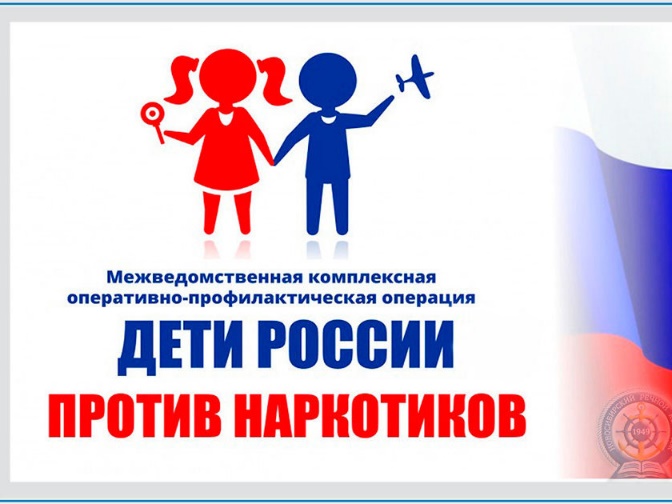 